My LighthouseMy lighthouse …                                                                 Helps me when I am confused on my homework;Surprises me on a nice Friday evening;Make me cam when I am angry;Shares his toffee with me;Spoils me with new toy that came out that day;Makes me a good fry it is amazing.My lighthouse is my dadBy Bobby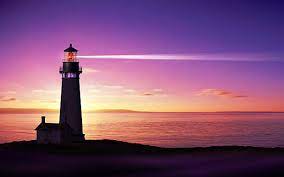 